Lesson 1: What Is Volume?Let’s build and compare objects made of cubes.Warm-up: Which One Doesn’t Belong: Objects Made of CubesWhich one doesn’t belong?A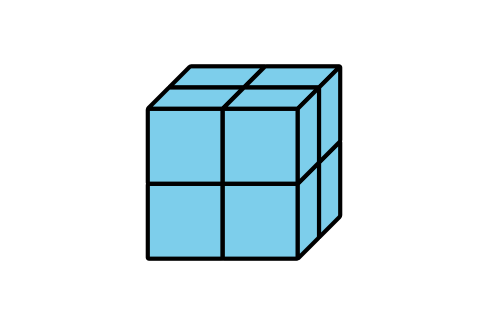 B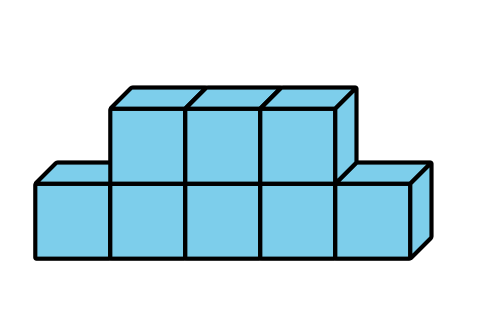 C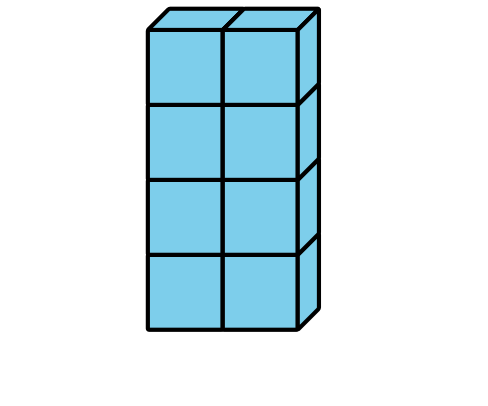 D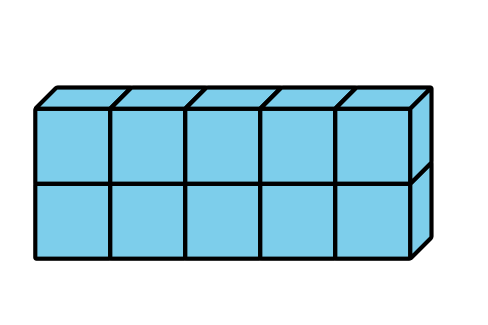 1.1: Build Objects with CubesWhich is bigger? Explain or show your reasoning.A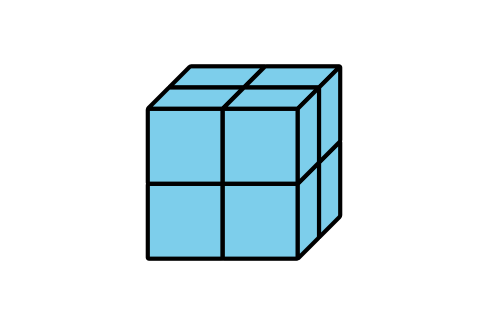 B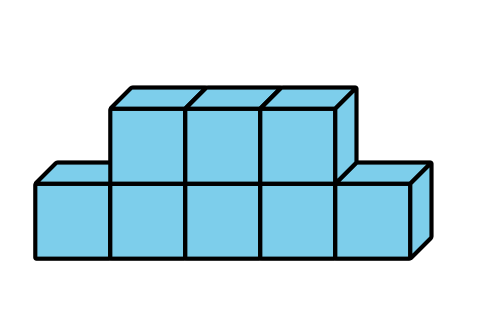 Which is bigger? Explain or show your reasoning.A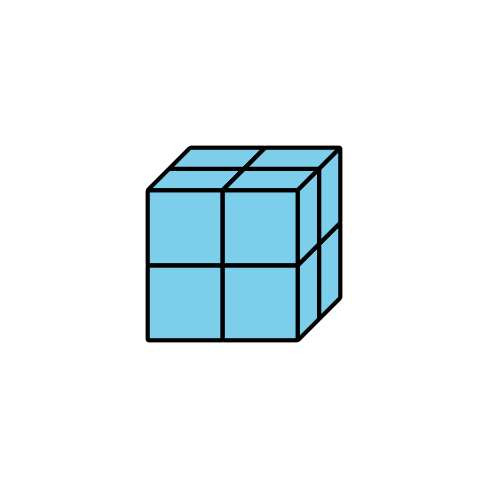 B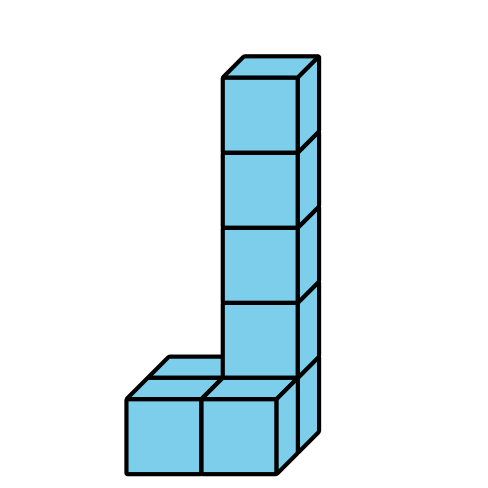 What does it mean for an object to be “bigger”?1.2: Build and OrderEach group member:Take a handful of connecting cubes.Build an object.Order the objects by volume.Repeat. Each group member: Take 9 connecting cubes.Build an object.Order the objects by volume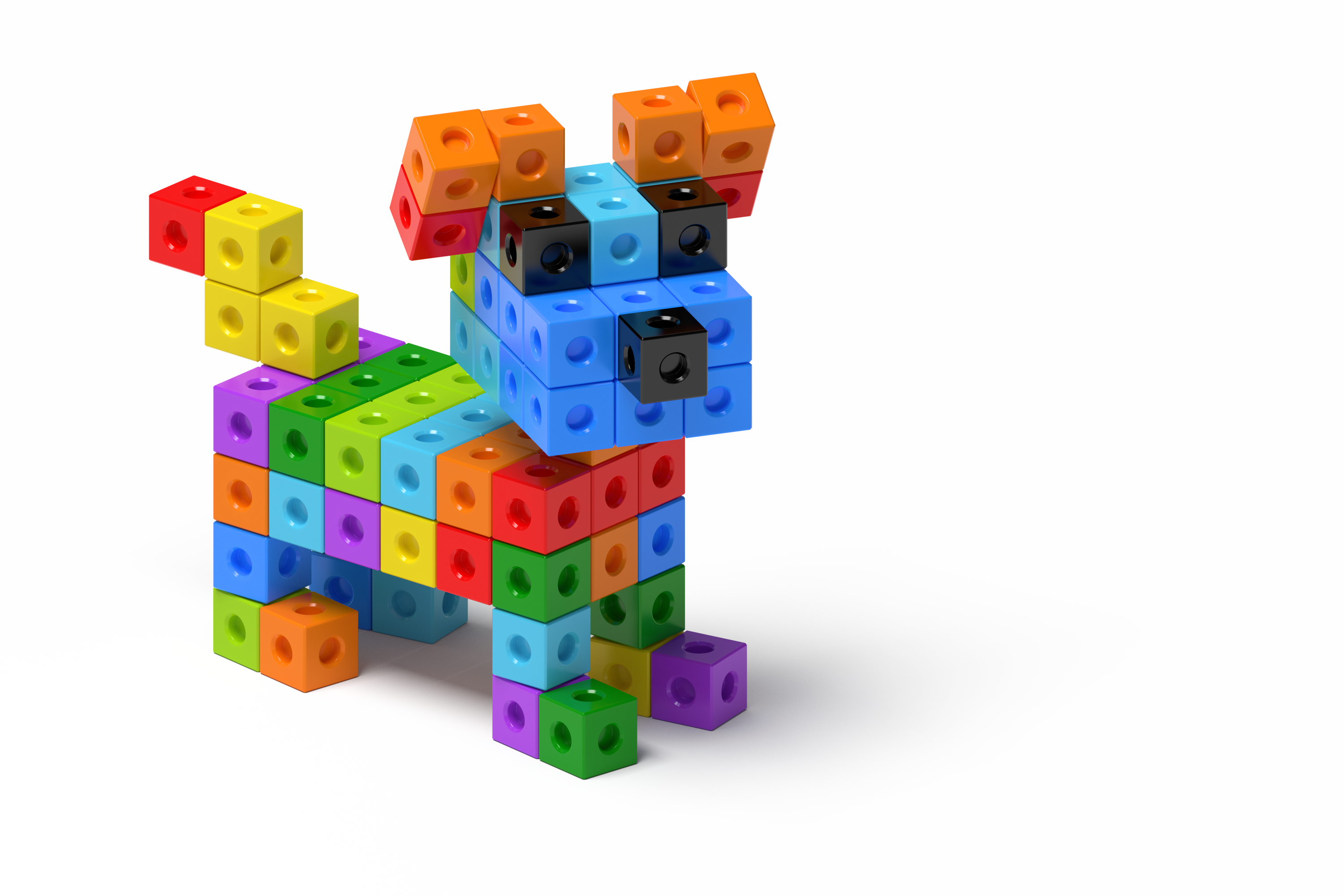 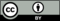 © CC BY 2021 Illustrative Mathematics®